Итоговое занятие  культурологического проекта « Мои родники»Сценарий игровой программы« Где обычаи чтут, там весело живут»Организаторы: Егоричева И.В., Кокурина О.И., Лебедева И.А., Хан М.В.,пдо  МБУ ДОДворец  детского творчества,Чичина Л.В., руководитель проекта. Приглашены:администрация СШ №3 и ДДТ. Дата  проведения:   17 мая 2017 года.Место проведения:   класс географии Время проведения: 13.15 час.Участники:группа обучающиеся 6 классаТема итогового занятия:  « Где обычаи чтут, там весело живут»Форма проведения: игровая программа.Предварительная работа:Руководителю совместно с педагогами подготовить сценарий итогового занятия, награждение  участников  проекта, провести организационные мероприятия.Педагогам разработать задания, презентации, выступления детей. На занятии  учащихся работаю тразделена на 4 команды ( по подгруппам 1,2,3,4 );Хан М.В. подготовить презентацию, ведущих, чтецов;Педагогу Кокуриной О.И. совместно с детьми: подготовить необходимый реквизит для занятия веточки, живые весенние цветы, карточки для жюри с критериями оценки заданий и с правильными ответами, испечь хлеб для встречи гостей, пироги на чаепитие;Педагогу Лебедевой И.В. совместно с детьми:подготовить костюмы для выступающих, музыкальное оформление занятия, хороводы, народные песни),Педагогу Егоричевой И.В. совместно с детьми:  подготовить  альбом ( презентацию) о деятельности группы над проектом в текущем года, приглашения.Действующие лица:  Ведущая 1, Ведущая 2, учащиеся, Весна – красна, хозяюшка.Оборудование: самовар, чайная посуда, угощение к чаю, чайные пакетики, магнитофон.Для конкурсов: платки, берёзовые ветки, ленточки, необходимый реквизит.Цель занятия: Обобщение, закрепление знаний и подведение итогов работы обучающихся над проектом  «Мои родники» за текущий учебный год.   Задачи:Образовательные:
-закрепить знания по темам: народный календарь, русская народная игра, русская обрядовая кухня; мир информации по ИКТ;
-закрепить умения разгадывать вопросы викторины и кроссворда;
-знать и уметь применять на практике народные игры.Воспитательные: 
-воспитывать интерес детей к коллективной работе в процессе соревнований;
-воспитывать самостоятельность, инициативность в процессе соревнования.- способствовать сплочению детского коллектива;
Развивающие:
-развивать связную речь в процессе ответов на вопросы;
-развивать мышление, память, внимание в процессе игры;
-формировать навыки самоконтроля, самопроверки.-воспитывать любовь и уважение к традициям и истории своей малой родины.
План занятияВступительное слово, встреча хлебом – солью (Хан М.В. и учащаяся).Обзор- викторина « Традиции народного праздника». Задание№1; Инсценировка обряда « Красная горка»; « Пословицы и поговорки о временах года». Задания №2;Викторина « Названия, обычаи народных праздников». Задание №3; Викторина - кроссворд. Задание №4;«Всякая душа празднику рада» - викторина видеосюжетов. Задание №5;Презентация буклета – « Мир народного календаря» (ответ. Егоричева И.В.)Подведение итогов, награждение.Чаепитие ( ответ. Кокурина О.И.)Ход проведения:       На экране – слайд с темой занятия    -  Игровая программа  « Где обычаи чтут, там весело живут» (звучит народная музыка).Ведущая 1 ( Хан М.В.):Добрый день, дорогие друзья!Сегодня, мы  вместеподведём итоги работы над  проектом «Мои родники».Учебный  план  проекта - завершён.На занятиях вы, ребята узнали красивые обычаи, традиции, обряды, праздники наших предков.Они свято чтили праздники, строго соблюдали обычаи и обряды, умели и любили веселиться, почитали каждый праздник.Сегодня, в рамках  занятия, постараемся обобщить изученный материал, повторить основные вопросы курса.Работать будем  по подгруппам, как в учебном году: №1,№2,№3,№4.  Мы подготовили для каждой подгруппы  ЗАДАНИЯ.Выполнение каждого задания будет оцениваться в баллах. В конце занятия подведём итоги и наградим победителей.Итоги будет подводить  - жюри.Состав жюри:Белянина М.Н., зам. директора по УР, Чичина Л.В., руководитель проекта, Полунина Т.Е., классный руководитель 6кл.Ведущая 1 ( Хан М.В.):Внимание! Начинаем!(звучит народная музыка, от.Лебедева И.)Учащаяся 1: — Мир вам, гости дорогие!Вы явились в добрый час.Встречу тёплую сегодня мы готовили для вас.Вспомним русские обычаи, вспомним нашу старину!«Ведь, где обычаи чтут, там весело живут».Вам, как исстари ведётся, низкий шлём земной поклон.Вас радушием встречаем, хлебом солью угощаем.Сей обычай соблюдите, по кусочку отломите.( угощает гостей хлебом солью).Ведущая 1  ( Хан М.В.):В настоящее время мы отмеряем время по дням, годам, месяцам, на Руси о смене времен года узнавали по событиям «на Сретенье», «на Благовещенье», « на Петровки», «на Казанскую».Другими словами, народ прекрасно обходился без привычных для нас чисел и месяцев, опираясь на народный православный календарь.Постараемся вспомнить приметы, обычаи, традиции некоторых народных праздников.Задание №1 - обзор - викторина « Традиции народного праздника» ( Приложение №1 -с ответами);     Работаем в подгруппах, самостоятельно. Время на работу – 5 мин. Затем слушаем каждую группу. За правильный ответ на вопрос – 1 балл. Жюри подводит итоги.Для подгруппы №11. А о каком празднике говорится в этом стихотворении?  Господь пришел смиренноЛюдские смыть грехи.С главою преклоненнойСтоит он у реки,И просит кротко чистыйКрестить его, как всех,Хоть он и чище чистых,Хоть он святее всех! 2. Как возник праздник?3. Имеет праздник второе название? Если имеет, то какое?4.Почему 19 января у православных  принято окунаться в прорубь?5.Какие народные приметы связаны  с праздником?6. Какие символы сопровождают этот праздник?7.Как вы думаете, почему христиане очень почитают этот праздник?Для подгруппы №21. А о каком празднике говорится в стихотворении?  Солнышко встало,
В полях за рекою.
Утро настало,
Уже голубое.
Птицы щебечут,
В одном упоенье,
Славят Христа
За Его Воскресенье!2.  Что вы знаете об этом празднике?3.Какой цвет является традиционным для  яиц, что он символизирует?4. Как называется неделя перед  праздником?5. Что вы знаете о первом воскресении после основного праздника?6. Какие традиции и приметы  праздника вы знаете?7.  Как называется День, когда поминают усопших?Для подгруппы №31. А о каком празднике говорится в стихотворении?  В храме все убрано свежими ветками,
Пахнет душистой березой, лозой
И обрамлен хризантемами редкими
Образ святой. 
Много веков поклонялась иконе,
Вся православная матушка-Русь,
И я, растворяясь в церковном каноне,
Сегодня пред нею склонюсь.2. Что обозначает название праздника ...?3. Имеет ли праздник второе название, какое? Почему?4. Какая основная принадлежность этого праздника?5. Какие песни вы знаете о нашей русской красавице?6.  Традиции праздника.7. Пословицы  и приметыпраздника.Для подгруппы №41. А о каком празднике говорится в  стихотворении?  Осень мягко золотится.
В дальний путь готовы птицы.
Освежает их собранье
Ветра теплое дыханье.В день сентябрьский долгожданный
У родителей
Давняя мечта сбылась:
Дочь Мария родилась.2. Какого числа  родилась Мария? 3. Назовите  имена  её  родителей .4. Кто сообщил родителям о рождении дочери и о её имени?5. Кого суждено было родить Марии?6.  Какие традиции и обряды этого праздника вы знаете?7.   Назовите приметы этого дня?Учащаяся 2: Приятно встречать гостей весной.Весна пришла!Три угодья принесла!Первое угодье –На лугах половодье!Другое угодье –Солнце на подворье –Третье угодье –Зелёное раздолье!А вот и она сама— Здравствуй, Весна - красна!Весна: — Здравствуйте, люди добрые!Я, Весна-красна, вам в подарок принеслаЛистья на дубочек, шёлковый платочек,Много-много вешних водДа весёлый хоровод!Ведущая 2 (Лебедева И.В.): Поднимайся, честной народ.Дружно с Весной заведём хоровод!(хоровод  с педагогом Лебедевой И.В.)Весна: ребята, кто знает, что за праздник « Красная горка?»Ответ: «Красная горка»- праздник весны.Весна: Знаете ли вы, почему такое название этого праздника «Красная горка»?Ответ: На Руси традиционно в первое воскресенье после Пасхи проходили народные гулянья. Этот день имел три названия: « Антипасха», день, когда заканчивалась Светлая седмица и праздник  имел значение «вместо Пасхи». Второе название – «Фомин день», когда Иисус Христос второй раз явился апостолу Фоме. До этого апостол не верил, что Христос воскрес (отсюда и поговорка «Фома неверующий»).Третье название - « Красная горка»  или  «девичий праздник», за активное сватовство и за большое количество свадеб.Весна: Правильно ребята. Этот день считается счастливым для вступления в брак. На Руси, игры на Красную Горку посещала вся молодежь, так как на ней женихи выбирали невест. Красная горка – это большой праздник, хотя на сегодняшний день о нём многие уже и не знают. Рано утром молодежь вместе с хороводницей выходили на холм и выполняли обряд встречи весны. Хотите попробовать и вы поучаствовать в таком обряде?Инсценировка обряда праздника « Красная горка»Ведущая 2 (Лебедева И.В.): Все встают в хоровод, выбирают хороводницу - педагога. У хороводницы в одной руке хлеб, а в другой - красное яйцо. Хороводница поёт песню:Приди к нам, весна, со радостью! С калиной-малиною,Со великой к нам милостью, С черной смородиною!Со пшеничкой золотистою, С грушами, с яблоками,Со овсом кучерявым, Со всякой садовинкой,С ячменем усатым, С цветами лазоревыми,Со просом, со гречею, С травушкой-муравушкой.Весна: Ребята, почему в обряде хороводница держит красное яйцо и хлеб?Ответ: Красное яйцо - символ зарождения жизни. А весной начинают зеленеть деревья, всё оживает. Хлеб был самым главным продуктом на Руси. Есть пословицы: «Хлеб - всему голова»;  «Есть хлеб - будет и песня».Ведущая 2 (Лебедева И.В.): Ребята скоро наступит лучшая пора года. Какая? (лето). Вы любите лето? Почему?Ведущая 2 (Лебедева И.В.): Как называется праздник, который наступает в начале лета? Да, это День Святой Троицы! Отмечается 4 июня на 50 день после Пасхи. Какие обряды существуют на Троицу?Ответ:  Троица — очень красивый и любимый в народе праздник. В этот день дома и храмы украшали зеленым ковром из листьев и цветов. Символическим центром праздника была березка. Молодежь после праздничной службы  отправлялась развивать березу. Считалось, что если этого не сделать, то береза может обидеться. После того, как березу разовьют – водили хороводы и пели песни. Потом дерево срубали и с песнями носили по деревне. Часто так же березу могли пустить вниз по реке, считая, что дерево отдаст свою силу первым всходам в поле. Березку украшали лентами, бусами, загадывали желания. Плели венки из березовых веток, надевали на голову. Вокруг березки водили хороводы.- Давайте поиграем в игру «Березка».Игра «Березка».Все становятся в круг. Педагог выполняет роль «березки». Все поют, повторяя слова за педагогом:Березка белена - 2 разаМаковка зелена – 2 разаЛетом мохнатенькая 2 разаЗимой сучковитенькая.- 2 разаГде она стоит, там и шумит - 2 раза«Березка» под песню отбирает у всех платки и поднимает над головой и поет:Березка зелененькая,Весной веселенькаяСреди поля стоитЛисточками шумитГремит, гудит,Золотым веничком звенит.«Березка» изображает шум листьев, движение веток, она шуршит платьем, машет над головой платками. Под приговор: «А осенью корни у березки усыхают, листочки опадают». «Березка» обходит хоровод змейкой и кладет на плечи двум рядом стоящим девочкам их платки.           Пойдем девочки,Завивать веночки.Завьем веночки,Завьем зеленые!После такой игры девушки на березе заплетают венки.Ведущая 1 ( Хан М.В.):Переходим к  выполнению Задания №2 – « Пословицы и поговорки о временах года». Сейчас каждая подгруппа получит карточки, на которых написаны пословицы и поговорки о зиме, весне, лете, осени.  В карточке будет список первой половины высказывания. Вторую половину вы должны подобрать сами. За правильное выполнение всех заданий – 5 баллов.      Понятно задание? Тогда приступайте к поискам второй половины. Для подгруппы №1Готовь зимой телегу,                            Береги нос                                                Мороз невелик,                                          Как зима не злится,                                Зима без снега —                                    Год кончается,                                        Снегирь прилетит —                                 Зима — не лето,                                      Зима с заморозков начинается,             Зима спросит,а летом сани.в большой мороз.да стоять не велит.      а весне покорится.     лето без хлеба.а зима начинается.      о зиме известит.в шубу одета.      а капелями кончается.    что твое лето приносит.( каждое высказывание вырезать отдельно и перемешать)Для подгруппы №2Весна — красная девица: не знаешь,Весной дождь парит, Увидел грача — Знаем весну по цвету, Если весной не вспотеть, Весной пролежишь, Щедра весна на тепло, Хороший год Потрудись весной – Осень говорит: «Я поля уряжу».                             когда заплачет, когда засмеётся.а осенью мочит.весну встречай.а лето – по букету.так и зимой не согреешься.так зимой с сумой побежишь.да скупа на время.по весне видно.сытым будешь зимой.А весна говорит: «Я ещё погляжу»Для подгруппы №3Лето собирает, Лето пролежишь, Летом грозы —Люди рады лету, Солнцеворот Тут дождя просят, У каждого дня Умножил Бог лето мухами, Худо лето, Не топор кормит мужика, а июльская работа.а зима поедает.так зимой с сумой побежишь.зимой морозы. а пчела цвету.вершит поворот.а он идет, где косят.свои заботы.а зиму морозами. коль солнца нету.        а июльская работа.Для подгруппы №4Придёт осень, Осень говорит: «Гнило», Осень прикажет, Осенью скот жиреет, Зерно в колоске –В сентябре одна ягода, Вяжи воз - вой, Красиво поле снопами,Хлеб убирают - Что пожнёшь, то и смолотишь, за все спросит.а весна: «Мило, лишь бы было».а весна своё скажет.а человек добреет.не спи в холодке.и та - горькая рябина.а поедешь - песни пой.а гумно скирдами.на небо взирают.что смолотишь, то и в амбар положишь.Ведущая 1 ( Хан М.В.): ребята, передайте свои, выполненные задания жюри, а мы переходим к выполнению 3 задания.  Предлагаю принять участие  в  викторине: « Названия, обычаи народных праздников».  Я зачитываю вопрос, вы отвечаете. За правильный ответ 1 балл.Начинаем.1. Какой праздник отмечали 27 сентября, его назвали началом капустных вечерок?
А) Воздвижение? Б) Крещение? В) Благовещение?
Вспомните обычай этого праздника? Ответ:С  этого дня начинали рубить капусту. Устраивали капустные вечера, или капустники. "У доброго мужика на Воздвиженье был пирог с капустой". Капусту рубили с весёлыми песнями. Гостьям подносилось угощение. 2. 14 октября, по древнему поверью, окончательно наступает осень. В этот день осень с зимой встречается, а ещё говорят, что перестают по лесам бродить лешие. Что это за праздник?Каков обряд этого праздника?А) Святки? Б) Пасха? В) Покров день?Ответ:Хозяйки в этот день разводят огонь в печи, используя ветки плодовых деревьев, — для будущего урожая и процветания семьи и обязательно пекут блины — для благосостояния. Причём перед тем, как сесть за стол, хозяйка обходит все углы жилья с тарелкой, а потом, прочитав молитву Пресвятой Богородице, угощает всех блинами.   
4. "Кузьминки - по осени поминки" - так звучит старинная русская поговорка. Когда отмечали праздник кузьминки и почему его так называли? 
А) 14 сентября? 14 октября ?   14 ноября ?Ответ:Это первый зимний праздник, встречи зимы и проводов осени. Назван он в честь святых Космы и Дамиана, особо почитаемых в деревне, где их по-свойски звали Кузьма и Демьян.5. Праздник начинается вечером 18 января, в этот день совершается Великое водоосвящение. Этой священной водой лечат раны, окропляют каждый уголок своего жилья, чтобы в доме был порядок и покой. Что это за праздник?А) Благовещение?   Б)Сретенье? В) Крещение?6. От него пошёл отсчёт,     Календарь листают,
День рождения Христа,     Люди отмечают!
Когда на небе яркой вспышкой,Зажглась прекрасная звезда,
На свет малютка появился, В загоне тёмном для скота!
Божий Сын на свет явился, Купол неба осветился,
В Вифлееме ночь была, Что это за праздник? Какой обычай соблюдали в канун праздника?А) Осенины? Б) Троица? В) Рождество?
Ответ:В канун Рождества на Руси соблюдали обычай колядования. Парни и девушки собирались и ходили по домам, распевая песни-коляды и выпрашивая у хозяев угощение и деньги. Существовал даже специальный обряд, который соблюдался на «святой вечер» - сочельник. До появления первой звезды накрывают стол и начинается ужин - «вечеря». Обычно в этот день принято собираться всей семьей в родительском доме и встречать праздник Рождества.7. На Сретенье зима с весной встречается,
А праздник когда отмечается?Какие народные традиции существовали в этот праздник?
А) 15 января? Б) 15 февраля? В)15 марта?
Ответ:Традиция зажигать свечи в этот день.Считается, что сретенские cвечи защищают дом от пожаров и ударов молнии. Их хранят на протяжение года и зажигают во время домашней молитвы. На Сретение скотину хорошо откармливают, например, курицам дают овёс, чтобы яйца были крупнее и их было больше. Селяне пекут толстые и круглые блины, – мол, возвращайся к нам, весеннее солнце, выходи из затяжной зимней спячки.
8. Праздник носит название птицы и отмечают его 22 марта. Как он называется?
Расскажите об обычаях этого праздника?
А) Грачи Б) Вороны В) СорокиОтвет:Исстари на Сороки пекли из теста "Жаворонков". Бабушки дарили "жаворонков" своим внучатам, а те выбегали на улицу, созывали со всей деревни друзей да товарищей, весну закликали, насаживали угощение на палочки и начинали в игры играть.
9. 7 апреля ангел принес Деве Марии весть о том, что она станет матерью "сына Божия". Это один из самых больших праздников весны. В старину говорили, что в этот день "красна девица косы не плетет, птица гнезда не вьет", все должны отдыхать. По преданию старины, нарушила этот обычай кукушка, попробовала свить гнездо, да наказана была тем, что никогда не будет иметь своего родного гнезда и вынуждена класть яйца в другие гнезда.Как называется праздник?
А) Троица?Б)Благовещенье?  В)Пасха?
10. Накануне этого праздника нарядно одетые христиане, с куличами, да "крашанками" шли в храмы на торжественную Всенощную. Перед наступлением полуночи раздавались колокольные перезвоны, извещающие о приближении момента Воскресения Иисуса Христа. Под колокольные перезвоны начинался крестный ход вокруг соборов. Что это за праздник?
А) Ильин день?  Б) Пасха? В) Крещение?

11. Это праздник покровительствует семье и любви, а отмечают его 8 июля, как он называется?Что вы знаете от этом празднике?

А)Медовый спас? Б) День Петра и Февронии?  В) Сороки?
Традиции праздника - купаться без оглядки, так как считалось, что в этот день русалки уходят с берегов и засыпают в водоемах. В старину, с этого дня начинались свадьбы.
12) Есть в августе у христиан два замечательных праздника с общим названием "Спас". Назовите их?
А) Вишневый и малиновый? Б) Арбузный и виноградный? В) Медовый и яблочный
Расскажите о традициях медового спаса?Расскажите о традициях яблочного спаса?
Ответ: Считается, что в этот день (14 августа) пчелиные ульи наполнены до отказа, начинается сбор меда.
Ответ: Согласно традиции нужно угостить яблоками сначала всех родных, потом сирот, а затем съесть яблоко самому. 19 августа принято провожать закат солнца с песнями, а с ним и провожать лето.- Вот такие народные праздники мы с вами вспомнили. Жюри подведёт итоги.  Ведущая 2 (Лебедева И.В.):: Засиделись наши ноги.  Надо их размять немного.В круг скорее вы вставайте, да друг друга не толкайте. Начинаем мы играть, чур – никого не обижать. Игра называется "Огородник и воробей".Внимательно слушайте условия игры и выполняйте правила.Встаньте в круг (хоровод) и возьмитесь за руки. В хороводе стоит Огородник в шляпе, а за хороводом два воробья. Медленно двигаясь по кругу, повторяем слова:
Воробей маленький, серенький, удаленький,
По двору шныряет, крошки собирает.
В огороде бегает крошками обедает.
Хоровод поднимает руки, воробей должны вбежать в круг, взять из центра круга орехи и унести их в норку за круг. Огородник должен воробья запятнать т. е. задеть рукой (но не стукнуть). Хоровод должен огороднику помешать, закрыть ворота, когда приблизится огородник. Задание понятно. Выбрать водящих поможет считалк:
Раз, два, три, четыре, пять,
Мы собрались поиграть.
К нам сороки прилетели
И тебе водить велели.
(Игра проходит несколько раз). 
Следующая игра в которую играли наши бабушки и дедушки называется "Ай да птица, что за птица!" 
Встаньте снова в круг. Выберем водящего ( считалочка) 
Внимание, условие игры! Все участники стоят в кругу. Водящий, взяв в руки любой предмет, кладет его на пол и говорит:
Ай да птица, что за птица!
Что за птица за орел!
Сосед поднимает предмет и быстро отвечает:
Ай да птица, что за птица!
Что за птица — ворон!
Игра продолжается до тех пор, пока все играющие не назовут по птице. Из игры выбывает тот, кто повторится или ошибётся. 
Ведущая 1 ( Хан М.В.):Сейчас  перейдём к следующему заданию: викторина - кроссворд. Каждой подгруппе выдаётся кроссворд( один на всех), кто быстрее справиться, тот заработает- 1баллвикторине: ( Подготовить 4 экземпляра, для каждой подгруппы.Отдельно).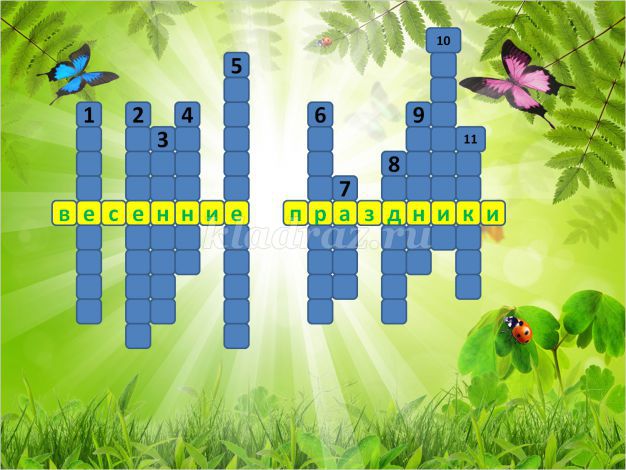 Народный календарь.Среди всех весенних праздников традиционно отмечаемыми в России с давних времен есть следующие старинные весенние праздники. О некоторых традициях и значении этих праздников вы узнаете, когда решите этот кроссворд.1.Праздник мой
Лишь раз в году
На недельку к вам приду.
Радость всем я принесу
И блинами угощу.
Этот праздник — объеденье!
Напечем блины с утра.
К ним – сметана и варенье
И, конечно же, икра!2.В народном календаре этот день был днём памяти умерших родителей и предков. Для того, чтобы умилостивить их, а также полевых духов, верующие пекли блины, варили яйца, жарили яичницу и ели все это дома и в поле, в перерывах между работой, так как этот праздник совпадает с разгаром полевых работ.3.Русский народный праздник встречи весны. Закличка весны — обрядовые песни заклинательного характера, сопровождали старинный обряд кликания (гуканья) весны.4.Этот праздник, является именинами богини Лели (также Ляли) и празднуется ровно через неделю после Пасхи. Она - первая дочь богини Лады и бога Сварога. Леля олицетворяет весну, весеннюю зелень, расцвет обновлённой природы, покровительница детей (маленького ребёнка так и называют – «Ляля»). 5.Об этом великом празднике написал великий русский поэт А.С.Пушкин
В чужбине свято наблюдаю
А. С. Пушкин
В чужбине свято наблюдаю
Родной обычай старины:
На волю птичку выпускаю
При светлом празднике весны.
Я стал доступен утешенью;
За что на Бога мне роптать,
Когда хоть одному творенью
Я мог свободу даровать! 6.Угадайте название праздника по загадке о птице, в честь которой этот праздник и назван.
Раньше всех из птиц встаёт,
Солнцу песенку поёт,
Всё живое поднимает,
Как ту птичку называют?7.Весть летит во все концы: 
Трубят Ангелы-гонцы, 
В небесах поют Христа: 
Он от тления восстал! 
То не выдумка, не сказка, 
Главный праздник - наша ... 8.(3) апреля православная церковь отмечает память преподобного Никиты исповедника, игумена обители Мидикийской. В народе этот день называли Никита ... или Угощение (Пробуждение) водяного.
Так этот день в народном календаре назывался потому, что на Никиту таяние снега было в полном разгаре, а по реке уже вовсю неслись льдины. Паводок мог стать для крестьян источником многих бед: вышедшая из берегов река сметала все на своем пути.9.Угадайте дерево, в честь которого названо это воскресенье.
Пушистые комочки
Расселись на пруточке.
Весною зацветает,
И Пасху зазывает.
Уней сережки там и тут,
А ветки к празднику несут.10. Название праздника происходит от того, что в этот день ждали возвращения грачей, зимовавших на юге, по пути в родные края преодолевающих до 50 км в сутки, что почти равно скорости движения фронта теплого воздуха. 
Итак, встретив грачей, люди смотрели, примутся ли они сразу же чинить гнезда? Если займутся ремонтом, значит, весна придет быстро, если же посидят на гнездах и примутся вновь кружиться, то придется обождать весеннего тепла несколько дней. 11.Этот праздник отмечают 29 марта - 31 марта
В этот день говорили: "Покинь сани, снаряжай телегу. Сани на поветь."
В этот день с гор вода, а рыба со стану трогается.
Рыба трогается с зимовья и трется под берегами.
Сверху печет, снизу течет.
Когда действительно в этот день с гор вода бежит, то ожидают благоприятной весны, а с ней и хороших урожаев.Ответы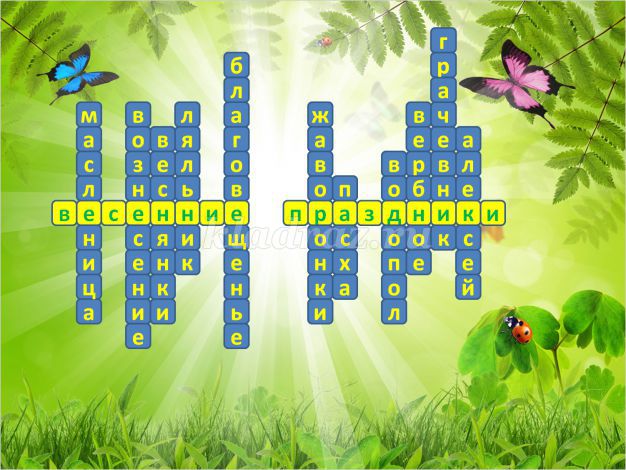 Ведущая 1  ( Хан М.В.): прошу передать кроссворды в жюри.Переходим к следующему заданию №5 - викторина видеосюжетов «Всякая душа празднику рада». Для каждой подгруппы подготовлено 7 видеосюжетов о народных праздниках, ваша задача -дать правильное название праздника  ( Задание №5 – презентация видеосюжетов).( Приложение №3 – с ответами). За правильный ответ – 1 балл.Ведущая 1  ( Хан М.В.): Календарь русского народа – явление удивительное. Он создавался в течение многих веков. За это время сложились определённые традиции, обычаи, обряды. Они помогали людям ориентироваться в жизни, привлекать удачу. Постепенно сформировался народный календарь, который поддерживал христианский уклад и порядок. Народный календарь включал в себя 140 праздников - больших и малых, некоторые из них мы с вами проходили на занятиях и сегодня вспомнили.Под руководством педагога Ирины Валерьевны Егоричевой создан альбом « Мир народного календаря», сейчас мы все вместе посмотрим презентацию этого альбома.                     (Егоричева И.В. организует презентацию альбома).Ведущая 1  ( Хан М.В.): Наше занятие подошло к концу.  Сейчас жюри подведёт итоги. Все вы сегодня отлично поработали, приняли активное участие в выполнении всех Заданий. Что каждому из вас дала работа над проектом?  Нам   всем?Жюри оглашает победителей:подгруппа №1  - ____ балловподгруппа №2  - ____ балловподгруппа №3 - _____ балловподгруппа №4 - _____ балловИтоги показали, что большее количество баллов набрала подгруппа №___, заняв 1 место;2 место у подгруппы №___; Вручаются Грамоты всем подгруппам за реализацию проекта « Мои родники». Хозяюшка ( Кокурина О.И.): (Звучит музыкальный фрагмент русской народной песни)Входит Хозяйка и её помощницы в русских костюмах, помощницы несут самовар, полотенце.Дети поют частушки:Посидеть за самоваромРады все наверняка,Ярким солнечным пожаромУ него горят бока.Самовар поёт, гудит,Только с виду он сердит.К потолку пускает парНаш красавец самовар.Самовар пыхтит, искрится,Щедрый, круглый, золотой,Озаряет наши лицаОн своею добротой.Лучше доктора любогоЛечит скуку и тоскуЧашка вкусного, крутогоСамоварного чайку.На столе у нас пирог,Печенье и конфеты.Так пропоём же под чаёк«Чайные» частушки!В прежние годы чай любили,С сахарком, да с мёдком пили,И в прикуску, и в накладку,А, бывало и в приглядку.В пляске не жалей ботинки,Предлагай - ка чай друзьям.Если в чашке есть чаинки,Значит, письма пишут нам.Самовар блестит, кипя,И чаёк в нём пенится,Погляди - ка на себя -Ну и отраженьице!Подавайте чашки с чаем,Ведь все любим русский чай.В чае мы души не чаем,Всем нальём горячий чай.Пейте чай и пирог берите,Чаще в гости заходите!Речи долгие ведём,Сами - то чайку попьём?Хозяюшка ( Кокурина О.И.): ребята, дорогие гости чай наш готов я приглашаю вас на чаепитие.